Comparative (as ~ as)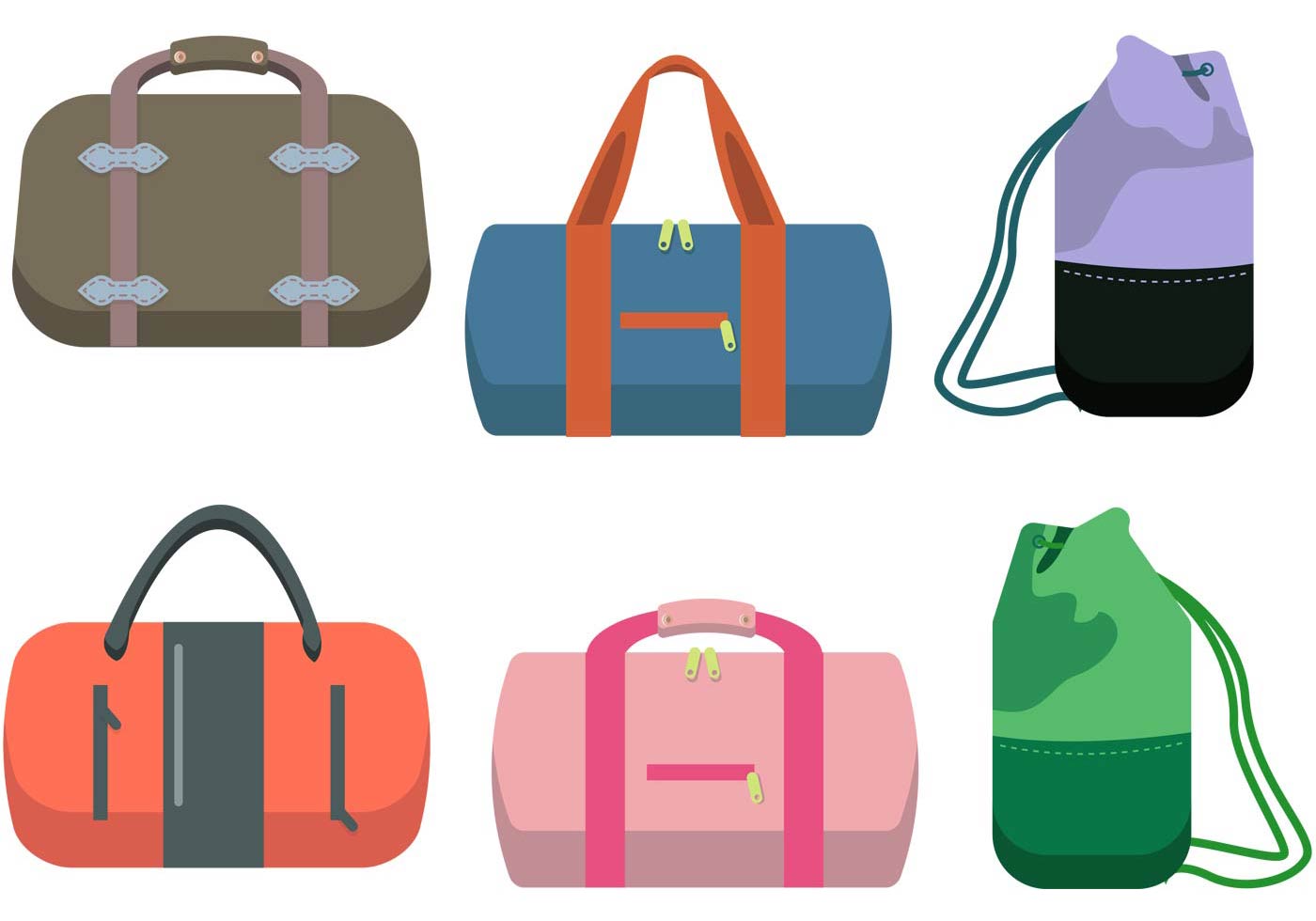 例）My bag is as big as your bag.Round 1 – Fill in the blanks!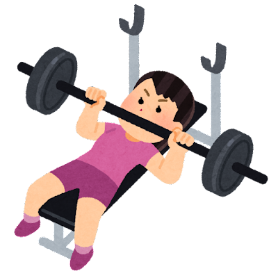 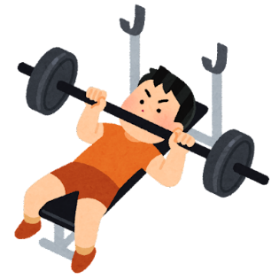 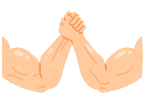 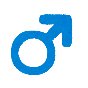 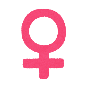 He is as _________________________ as her.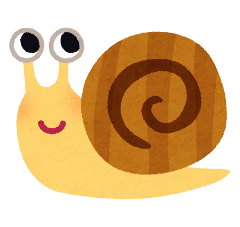 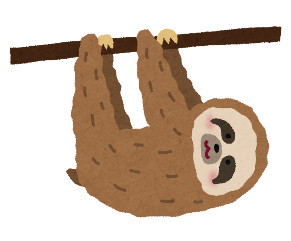 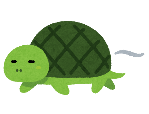 A sloth is as _________________________ as a snail.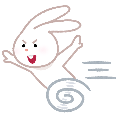 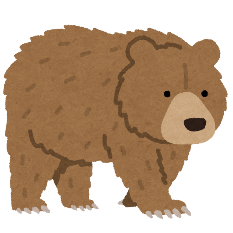 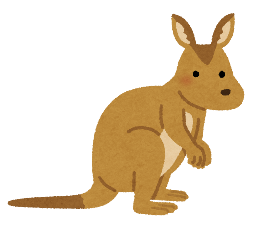 A bear is as _________________________ as a kangaroo.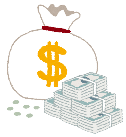 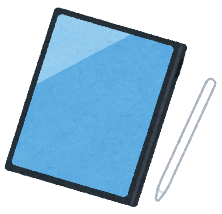 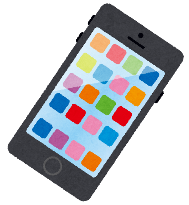 A tablet is as _________________________ as a smartphone. 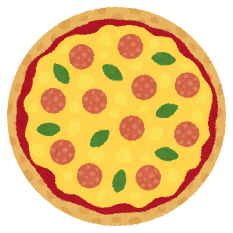 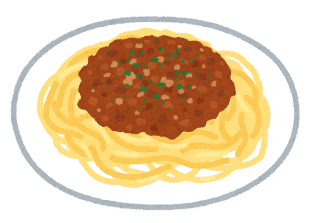 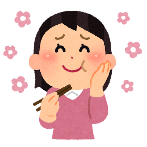 Pizza is as _________________________ as spaghetti.Round 2 – Write the sentence!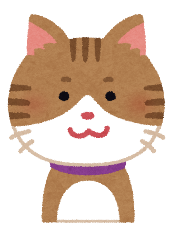 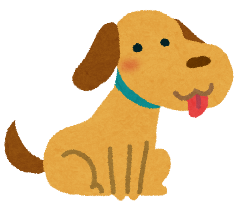 ________________________________________________________________.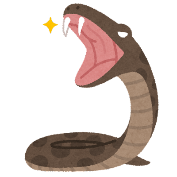 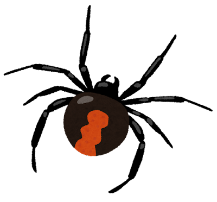 _________________________________________________________________.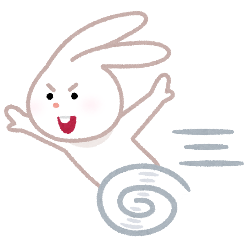 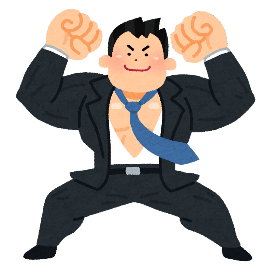 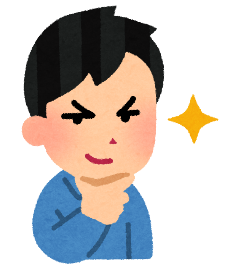 Round 3 – Challenge! Use your own ideas＿＿＿＿＿＿＿＿＿＿＿＿＿＿＿ is/are as＿＿＿＿＿＿＿＿＿＿＿＿＿＿as＿＿＿＿＿＿＿＿＿＿＿＿＿＿＿＿＿＿＿＿＿＿＿＿＿＿＿＿＿＿＿＿＿.＿＿＿＿＿＿＿＿＿＿＿＿＿＿＿ is/are as＿＿＿＿＿＿＿＿＿＿＿＿＿＿as＿＿＿＿＿＿＿＿＿＿＿＿＿＿＿＿＿＿＿＿＿＿＿＿＿＿＿＿＿＿＿＿＿.BONUS – IdiomsAs cool as a cucumber「キュウリのように冷たい」意味）落ち着き払っている／冷静な／ゆったりしている／気楽な例）Everyone was stressed, but she was as cool as a cucumber.A tale as old as time「時間のように古い」意味）時と同じくらい古い物語／昔から変わらない例）He lost all his money gambling… It’s a tale as old as time.